Community Pharmacy Sore Throat Test and Treat ServiceDear Patient You may already be aware via Swansea Bay University Health Board intranet or social media that the Community Pharmacy Sore Throat Test and Treat service is due to be launched on 1st December 2019 in 22 pharmacies (appendix 1).The overall aim of this service is to ensure that patients can access appropriate assessment and advice for the management of sore throat and where appropriate, can be supplied with antibiotics or other appropriate treatments at NHS expense to treat their condition. This provides an alternative location from which patients can seek advice and treatment, rather than seeking treatment via a prescription from their GP or out of hours (OOH) provider, walk in centre or accident and emergency. Patients from the age of 6 years and over can be treated if relevant inclusion criteria are met.The service allows pharmacists to:Undertake an initial assessment using FeverPAIN / Centor clinical toolsUndertake Point of Care Testing using a rapid antigen test for Group A Streptococcus infection depending On FeverPAIN/Centor scoreSupply treatment with Penicillin or Clarithromycin (if Penicillin is contra-indicated) in line with a SBUHB Patient Group Direction, if the antigen test is positive for Strep AEducate and build on the Common Ailments Service whereby patients are encouraged to consult their community pharmacist rather than a GP. Educate patients and reinforce the message that the majority of sore throats are caused by viruses on the receipt of a negative Strep A test result. The community pharmacies have been chosen in areas where there is higher than national average penicllin prescribing. The service has been piloted previously in Cwm Taf Morgannwg and Betsi Cadwaladr University Health Boards and was a huge success with extremely positive patient feedback. Approximately one in five consultations resulted in the provision of an antibiotic. The Health Board will review the service over the coming months with the aim of rolling out to other community pharmacies.Appendix 1.Kind regards 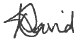 Amy David (Community Pharmacy Professional Lead)Sore Throat Test & Treat Phase 1 PharmacistsSore Throat Test & Treat Phase 1 PharmacistsLloydsPharmacyShop 6 Morrison RoadPort TalbotSA12 6THLloydsPharmacyPort Talbot Resource CentreMoor RoadSA12 7BJMW PhillipsStation Road CymmerSA13 3HRWell Pharmacy127 Station Road Port TalbotSA13 1NRWilliams & Wheeler LTD56 Commercial Road TaibachPort TalbotSA13 1LGThe Health Dispensary153 Windsor Road NeathSA11 1NUDavies Chemist LtdThe Quays Briton FerryNeathSA11 2FPWell Pharmacy130 London Road NeathSA11 1HFD R Cecil Jones LtdThe Vale of Neath Pharmacy Chain Road GlynneathSA11 5HPDavies Chemist LtdYnysfach Ave ResolvenSA11 4LNLloydsPharmacy62 Herbert St , PontardaweSwanseaSA8 4EDLloydsPharmacy4 Strawberry PlaceMorriston SA6 7AGWell Pharmacy103 Woodfield StreetMorriston SA6 8ASKevin Thomas Pharmacy45 St Helens RoadSwanseaSA1 4BBMountain View Pharmacy53 Mayhill RoadSwanseaSA1 6TDWell Pharmacy147 Ravenhill RoadSwanseaSA5 5AHWell PharmacyThe Beacon CentreSwanseaSA1 8QYWell Pharmacy5 Dilwyn Road SkettySwanseaSA2 9AQBoots ChemistUnit 5 Morfa Retail ParkSwanseaSA1 7BPWell Pharmacy72 Manselton Road ManseltonSwanseaSA5 8PGLloydsPharmacy5-6 Gorseinon Shopping CentreSwanseaSA4 4DJLloydsPharmacy5 St Teilo Street PontardulaisSwanseaSA4 8THWell Pharmacy63 Alexander RoadSwanseaSA4 4NUWell PharmacyMill Street GowertonSA4 3ED